23.11.2017г. Акции «День правовой помощи детям»В рамках акции «День правовой помощи детям», сотрудниками   О МВД России по Безенчукскому району проведен ряд мероприятий, основной целью которых является оказание юридической и практической помощи детям, оказавшимся в трудной  жизненной ситуации. Одним из учебных заведений, которое посетили сотрудники полиции и Общественного совета, стала общеобразовательная школа № 4 поселка Безенчук. Гости рассказали ребятам об их правах и обязанностях. Юрисконсульт Ольга Блохина показала ученикам презентацию на тему  «Конвенция о правах ребенка», старший инспектор по делам несовершеннолетних ОУУПиПДН майор полиции Ирина Макушина напомнила ребятам о вреде алкоголя, наркотических средств, рассказала ребятам о видах ответственности и возрасте, когда она наступает, а старший инспектор ДПС ОГИБДД старший лейтенант Анатолий Леушин- о Правилах дорожного движения и безопасном поведении  на транспорте. Также полицейские посетили ГКУ «Чапаевский  социально - реабилитационный центр для несовершеннолетних», где для воспитанников была проведена увлекательная тематическая викторина «Поможем  сказочным героям отстоять свои права».В Доме молодежных организаций проведено профилактическое мероприятие «Лига справедливости» для несовершеннолетних, стоящих на учете комиссии по делам несовершеннолетних, где ребята соревновались командами  в знании своих прав и обязанностей. В заключение мероприятия подросткам были вручены  правовые памятки  и  закладки о безопасном поведении в школе и на улице.23 ноября в О МВД России по Безенчукскому району организован прием граждан по вопросам правовой помощи детям, который провел юрисконсульт: лично обратилось 4 человека, по телефону-11. 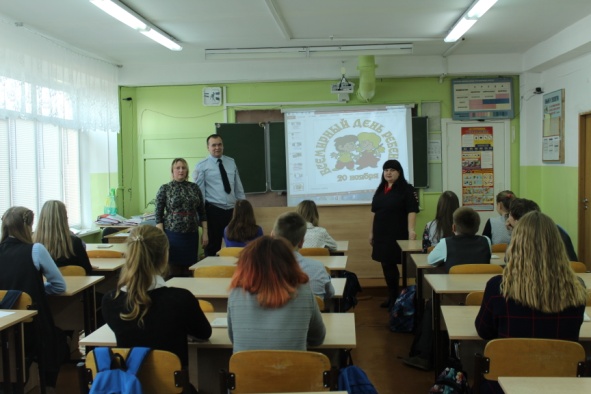 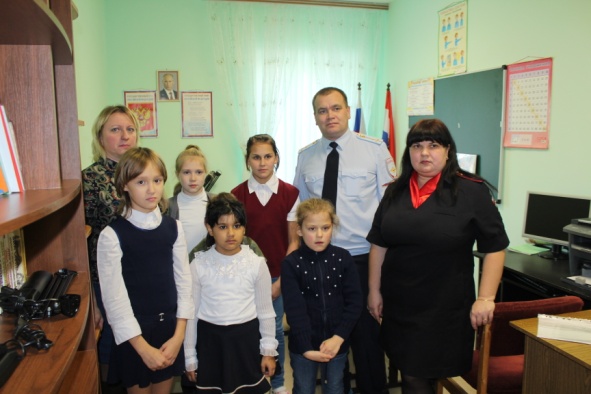 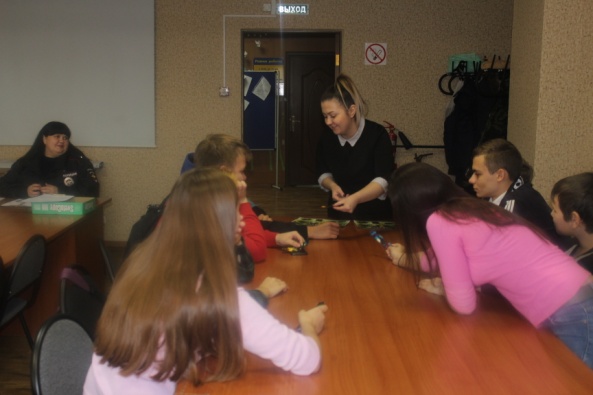 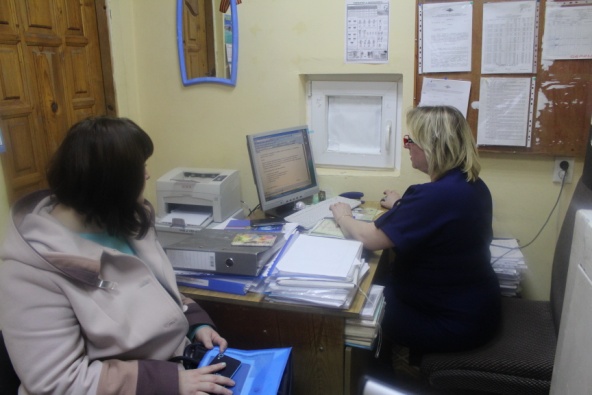 